Uwaga! - Roczne zapotrzebowanie podawane jest w celu informacji dla Dostawcy jako przybliżone zużycie, lecz może ulec zmniejszeniu do 20 %.*  - w oferowane ceny należy wliczyć koszty transportu środków do siedziby Zamawiającego. ** - podać cenę w przeliczeniu dla średniej dawki normowej 0,9 mg/l.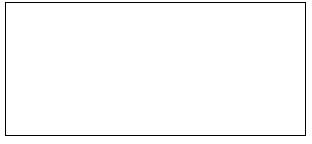 Formularz cenowy – Ośrodek Sportu i Rekreacji w Ustrzykach Dolnych. Nazwa środka Przybliżone roczne zapotrzebowanieCena jednostkowanetto*Cena jednostkowabrutto*WartośćBrutto *1. Stabilizowany podchloryn sodu    Wymagania:  - postać płynna,  - zawartość aktywnego chloru 16% nie mniej niż 192 g/l +/- 3% (zawartość        aktywnego chloru winna być jednoznacznie uwidoczniona w treści pozwolenia      przy opisie substancji czynnej), - gwarancja stałości parametrów min. 3 m-ce, - opakowanie handlowe max 35 kg - nieprzezroczyste, niebieskie kanistry z      zamknięciem korkowym wyposażonym w odpowietrznik oraz oryginalną     banderolą producenta.   Nazwa handlowa produktu: ………………......................................................   Opakowanie handlowe: .................................................................................10000 kg......... /kg......... /op............ /kg........... /op.2. Ph- minus, roztwór kwasu siarkowego
    Wymagania:
  - postać płynna,  - stężenie min: 40%,  - pakowanie handlowe max: 35 kg,    Nazwa handlowa produktu: ........................................................................
    Opakowanie handlowe:...............................................................................1250 kg........... /kg......... /op............ /kg........... /op.3. Koagulant (**)    Wymagania:  - roztwór polichlorku glin,  - postać: płynny koncentrat,  - opakowanie handlowe max 35 kg,    Nazwa handlowa produktu: .......................................................................       Opakowanie handlowe: .............................................................................500 kg........... /kg............ /op............ /kg............ /op.4. Algicid zawierający aminy IV rzędowe (zawartość min. 34%) do zwalczania i hamowania alg i glonów oraz zwalczania bakterii gronkowcaWymagania:  - postać: płynna, niepieniący opakowanie handlowe max 35 kg    Stężenie użytkowe:  ………………………………………….………………….    Nazwa handlowa produktu: .........................................................................     Opakowanie handlowe: ...............................................................................500 kg.......... /kg
......... /op............ /kg........... /op.5. Odczynniki do fotometru „Lovibond”  - tabletki DPD 1 -  - tabletki DPD 3 -  - tabletki ph PhenolRed -1000 szt.500 szt.1000 szt............ /kg........... /op.………../kg…..…… /op.6. Chlor w tabletkach wolno rozpuszczalny    Nazwa handlowa produktu: ……………………………………………………..    Opakowanie handlowe: ………………………………………………………….15 kg........... /kg............ /op............ /kg.......... ./op.7. Aktywny roztwór ditlenku chloru + aktywator    Nazwa handlowa produktu: …………………..………………………………..    Opakowanie handlowe: ……………..………………………………………….40 kg /łącznie,w stosunku 50:50/........... /kg........... /op............ /kg........... /op.Ogółem wartość brutto: Ogółem wartość brutto: Ogółem wartość brutto: Ogółem wartość brutto: 